GOVERNMENT OF WEST BENGAL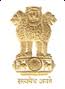 Office of the PrincipalCollege of Medicine and Sagore Dutta Hospital, Kamarhati, Kolkata – 700 058APPLICATION FORM FOR ADMISSION TO MBBS COURSE 2022-2023Allotted Course ...………….…......… ID No.(Voter Card/Aadhar Card/ Passport):..............................  NEET ROLL NO. .........................................   Rank  ............................. Percentile ......................................Name in Full : Mobile No.*:        Email ID.*:  Guardian’s Name: Guardians’ Mobile No.*:  Date of Birth: .........................................Religion: ....................................Gender: ..................................Whether PH : .......................................... Passing Year (XII): ............................................Present Address: ..............................................................................................................................................................................................................................................................................................................................Permanent Address: .........................................................................................................................................................................................................................................................................................................................Willingness for next round .............................................. (Yes/No)Declaration by the CandidateI ...................................................................................... , s/o / d/o .............................................................  hereby declare that the information and details furnished in this application form are true and correct to the best of my knowledge & I will abide by all the rules & regulations of your esteemed institution namely College of Medicine and Sagore Dutta Hospital, Kamarhati, Kolkata – 700 058 if there is any modification, I will also follow the same.Date:									------------------------------------------       Signature of the Candidate